carta intestata dell’Associazione							Al Comune di Ferrara     Servizio Promozione del TerritorioViale Alfonso D’Este 17manifestazioniculturaliturismo@cert.comune.fe.itOggetto: Dichiarazione posizione debitoria nei confronti del Comune di Ferrara. Il sottoscritto/a ________________________________ nato/a a____________ il _____________,nella sua qualità di Legale Rappresentante del/della:________________________________________________________________________________(indicare la denominazione dell'ente rappresentato corrispondente a quanto riportato nelloStatuto – Atto costitutivo)C.F. / P.IVA ________________________________________________con sede legale e/o operativa in Via______________________________________________________________________________C.A.P. ________ Comune ____________________ (___)telefono __________________ e-mail _____________________________PEC ________________________________________consapevole delle sanzioni previste dall’art. 76 del D.P.R. 28 dicembre 2000, n. 445, per le ipotesi di falsità in atti e dichiarazioni mendaci, nonché delle conseguenze di cui all’art. 75, comma 1, del medesimo D.P.R. (decadenza dai benefici),DICHIARAsotto la propria personale responsabilità che:il soggetto richiedente il contributo non si trova in posizione debitoria ovvero ha già regolarizzato tributi, tariffe, canoni o altro dovuto e scaduto a favore del Comune di Ferrara e che non ha contenziosi in corso con il Comune di Ferrara;Luogo e data_________________________					         Il Rappresentante legale										______________________________Allega alla presente copia di un documento d’identità in corso di validità         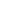 